博士后岗位申请表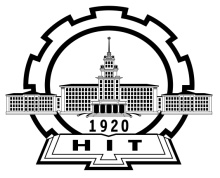 申请人姓名、性别、出生日期及民族出生地及国籍政治面貌联系方式（电话及邮箱）所在一级学科、二级学科及研究方向拟申请学院拟申请合作导师拟到岗时间主要学习经历（起止时间由近至远，明确至月份，请参照范例格式，博士阶段需写明博士学位论文题目，非全日制请注明，哈工大毕业生需注明校区，同时提交学历学位证书扫描件）例如：2011.09-2015.08  XX大学  XX专业博士导师博士学位论文题目2009.08-2011.08  XX大学  XX专业硕士导师2005.09-2009.06  XX大学  XX专业本科证明人已取得学历证、学位证时间或预计取得时间主要工作经历（时间由近至远，时间要连续，需包含工作单位和部门、岗位/职称、研究方向或工作内容等信息）例如：2005.09-2009.06   工作单位工作部门岗位/职称研究方向/工作内容获得荣誉及奖励情况（包括奖项名称、颁奖部门、奖励级别、获奖时间、获奖人数、本人排名）13. 获得专利情况（包括专利名称，专利类别，专利号，授权年度，发明人人数，本人排名等）14. 主持或参与的主要科研项目（包括主持或参与的项目批准号、项目名称、项目来源、起止时间、经费总额/本人承担额度、本人作用（主持/参与）等）15. 发表著作列表（包括作者，著作名称，出版社，出版年度，总字数/本人承担字数等）16. 发表杂志论文（包括全部作者姓名、作者排名、论文题目、期刊名称、发表年度、卷（期）、页码、检索类别(SCI/EI/ISTP/SSCI等)、影响因子、JCR分区及中科院分区、他引次数及H指数，是否为通讯作者等）17. 发表会议论文（包括全部作者姓名、作者排名、论文题目、期刊名称、发表年度、卷（期）、页码、检索类别(EI/ISTP等)、他引次数等）18. 其他成果是否有配偶或直系亲属在本单位工作：□是□ 否若选择“是”，请填写如下信息：姓名：与本人关系：          所在部门：女性应聘者是否在“三期”内（处于怀孕期、产期、哺乳期）□是□ 否本人承诺所填内容真实、准确，如与事实不符，个人愿承担一切责任。承诺人:年 月 日